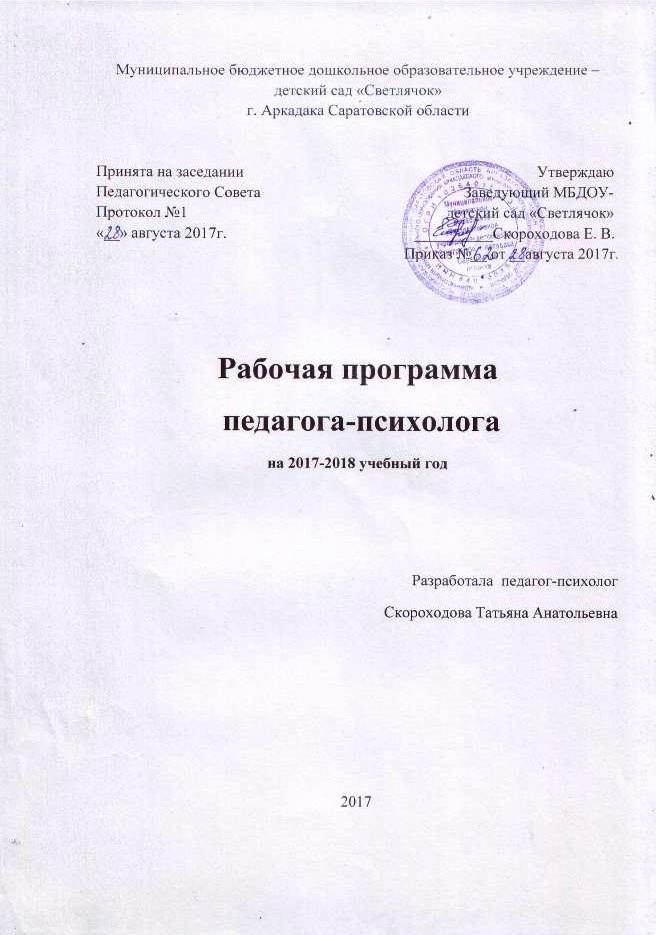 СодержаниеПОЯСНИТЕЛЬНАЯ ЗАПИСКА………………………………………..3 Возрастные особенности и новообразования дошкольного 	           детства………………………………………………………………4  Возраст от 2 до 3 лет……………………………………………………..5  Возраст от 3 до 4 лет……………………………………………………..6  Возраст от 4 до 5 лет……………………………………………………..7  Возраст от 5 до 6 лет……………………………………………………..8  Возраст от 6 до 7 лет……………………………………………………..9  Ведущие цели Программы………….............................................10  Принципы и подходы к формированию рабочей 	 Программы……………………………………………………….12  РАЗДЕЛ I. СОДЕРЖАНИЕ ДЕЯТЕЛЬНОСТИ ПЕДАГОГА- ПСИХОЛОГА……………………………………………………………..15  Цели, задачи, принципы деятельности педагога-психолога……15  Организация работы педагога-психолога ДОУ…………………..17  Психологическое просвещение………………………18  2.1.1. Примерный перечень тем для оформления стендовой  информации (по возрастам) ……………………………..19   Психологическая профилактика………………………….22  Примерный перечень профилактической деятельности ……………………………………….25  Психологическая диагностика……………………………26  Диагностический инструментарий………………..29 Неспецифические показатели детей дошкольного возраста……………………………………………32  Распределение диагностических методик (по возрастам)..33  Методики исследования (перечень)…………….35  Развивающая и коррекционная работа………………37  Правила психокоррекционной работы……….…38  Календарно-тематическое планирование..………..39  С.В. Крюкова «Удивляюсь, злюсь, боюсь, хвастаюсь и радуюсь» ……….39  В.Л. Шарохина «Коррекционно-развивающие занятия в младшей  группе»………………………………………………………………………………………………………….41В.Л. Шарохина «Коррекционно-развивающие занятия в средней  группе» 47  В.Л. Шарохина «Коррекционно-развивающие занятия в старшей  группе»52  А.С. Роньжина «Занятия психолога с детьми 2-4 лет в период 	 адаптации к дошкольному учреждению» ……………………………………………………………………58 Т.Г. Сырицо и др. «Развитие интеллекта и навыков общения у  детей» …65  2.5. Психологическое консультирование …………………………67  2.5.1. Примерный перечень тем для психологического  консультирования . 69  РАЗДЕЛ 2. ВЗАИМОДЕЙСТВИЕ ПЕДАГОГА-ПСИХОЛОГА С 	 АДМИНИСТРАЦИЕЙ И СПЕЦИАЛИСТАМИ ДОУ…………………69  Методическое обеспечение ……………………………………………….75  ПОЯСНИТЕЛЬНАЯ ЗАПИСКА  Содержание образования в современном мире является приоритетной сферой, от которой зависит развитие человека, способного самостоятельно и сознательно строить свою жизнь в духе общечеловеческих ценностей, с учетом традиций своего народа. Особый интерес в этом плане представляет дошкольное детство, как первая ступень системы непрерывного образования. Дошкольный возраст – важнейший период становления личности, когда закладываются предпосылки гражданских качеств, формируется ответственность и способность ребенка к свободному выбору, уважению и пониманию других людей, независимо от их социального происхождения. Предназначение дошкольного образования на современном этапе состоит не только в формировании определенной суммы знаний, но и в развитии базовых способностей личности, ее социальных и культурных навыков, здорового образа жизни. В последние годы произошли существенные изменения  в системе  дошкольного образования. Нормативно правовые документы федерального уровня последних лет, в первую очередь Федеральный закон от 29 декабря 2012 г. N 273-ФЗ "Об образовании в Российской Федерации"  и Приказ Министерства образования и науки Российской Федерации (Минобрнауки России) от 17 октября 2013 г. № 1155 г. Москва «Об утверждении федерального государственного образовательного стандарта дошкольного образования», вступивший в силу с 01 января 2014 года, внесли значительные коррективы  в сложившееся представление работников системы дошкольного образования о программном обеспечении деятельности ДОУ. Необходимым условием реализации ФГОС ДО в настоящее время  становится психологическое сопровождение воспитательно-образовательного процесса. Под психологическим сопровождением понимается система профессиональной деятельности педагога-психолога, направления на реализацию основной общеобразовательной программы дошкольного образования. Рабочая программа педагога-психолога МБДОУ детский сад «Светлячок» города Аркадака разработана в соответствии с: ФЗ от 29.12.2012г. № 273-ФЗ «Об образовании в Российской Федерации»; ФГОС ДО утвержденным Приказом Министерства образования и науки Российской Федерации (Минобрнауки России) от 17 октября 2013 г. №1155 г. Москва; СанПиН  2.4.1.3049-13 «санитарно-эпидемиологические требования к устройству, содержанию и организации режима работы в дошкольных организациях»; нормативно-правовыми актами, регулирующими деятельность педагога-психолога образовательного учреждения.  Программа составлена в соответствии с основной общеобразовательной  программой МБДОУ детский сад «Светлячок». Содержание рабочей программы педагога-психолога учитывает возрастные и индивидуальные особенности контингента детей, воспитывающихся в ДОУ. 1. Возрастные особенности и новообразованиядошкольного детстваДошкольный возраст является периодом интенсивного формирования психики на основе тех предпосылок, которые сложились в раннем детстве. По всем линиям психического развития возникают новообразования различной степени выраженности, характеризующиеся новыми свойствами и структурными особенностями. Происходят они благодаря таким факторам как речь и общение со взрослыми и сверстниками, различным формам познания и включению в различные виды деятельности (игровые, продуктивные, бытовые). Наряду с новообразованиями, в развитии психофизиологических функций возникают сложные социальные формы психики, такие, как личность и ее структурные элементы (характер, интересы и др.), субъекты общения, познания и деятельности и их основные компоненты — способности и склонности. Одновременно происходит дальнейшее развитие и социализация ребенка, в наибольшей степени выраженные на психофизиологическом уровне, в познавательных функциях и психомоторике. Формируются новые уровни психических функций, которым становятся присущи новые свойства, позволяющие ребенку адаптироваться к социальным условиям и требованиям жизни. При участии взрослых, которые организуют, контролируют и оценивают поведение и деятельность ребенка, выступают в роли источника многообразной информации происходит  включение ребенка в социальные формы жизнедеятельности, в процессы познания и общения, в различные виды деятельности, включая игру и начальные формы труда. Взрослые, родители, воспитатели во многом определяют своеобразие и сложность психического развития дошкольника, поскольку они включают ребенка в разные сферы жизнедеятельности, корректируя процесс его развития. Развитие психической организации дошкольника в целом на всех ее уровнях и в ее различных формах создает психологическую готовность к последующему — школьному — периоду развития. Возраст от 2 до 3 лет Продолжает развиваться предметная деятельность (развиваются соотносящие и орудийные действия), ситуативно-деловое общение ребёнка и взрослого; совершенствуется восприятие, речь, начальные формы произвольного поведения, игры, наглядно-действенное мышление. В ходе совместной с взрослыми предметной деятельности продолжает развиваться понимание речи. Интенсивно развивается активная речь детей. К концу третьего года жизни речь становится средством общения ребёнка со сверстниками. В этом возрасте у детей формируются новые виды деятельности: игра, рисование, конструирование. Игра носит процессуальный характер, в середине третьего года жизни появляются действия с предметами заместителями. Типичным является изображение человека в виде «головонога» - окружности и отходящих от неё линий. Дети могут осуществлять выбор из 2-3 предметов по форме, величине и цвету; различать мелодии; петь. К трём годам дети воспринимают все звуки родного языка, но произносят их с большими искажениями. Основной формой мышления становится наглядно-действенная. Для детей этого возраста характерна неосознанность мотивов, импульсивность и зависимость чувств и желаний от ситуации. У детей появляются чувства гордости и стыда, начинают формироваться элементы самосознания, связанные с идентификацией с именем и полом. Ранний возраст завершается кризисом трёх лет. Ребёнок осознаёт себя как отдельного человека, отличного от взрослого. У него формируется образ Я. Кризис часто сопровождается рядом отрицательных проявлений: негативизмом, упрямством, нарушением общения со взрослым и др. Кризис может продолжаться от нескольких месяцев до двух лет. Возраст от 3 до 4 лет. Общение становится внеситуативным. Игра становится ведущим видом деятельности в дошкольном возрасте. Главной особенностью игры является её условность: выполнение одних действий с одними предметами предполагает их отнесённость к другим действиям с другими предметами. Основным содержанием игры младших дошкольников являются действия с игрушками и предметами-заместителями. В младшем дошкольном возрасте происходит переход к сенсорным эталонам. К концу младшего дошкольного возраста дети могут воспринимать до 5 и более форм предметов и до 7 и более цветов, способны дифференцировать  предметы по величине, ориентироваться в пространстве группы детского сада, а при определённой организации образовательного процесса – и в помещении всего дошкольного учреждения. Развиваются память и внимание. По просьбе взрослого дети могут запомнить 3 – 4 слова и 5 – 6 названий предметов. К концу младшего дошкольного возраста они способны запомнить значительные отрывки из любимых произведений. Продолжает развиваться наглядно-действенное мышление. При этом преобразования ситуаций в ряде случаев осуществляются на основе целенаправленных проб с учётом желаемого результата. Дошкольники способны установить некоторые скрытые связи и отношения между предметами. В младшем дошкольном возрасте начинает развиваться воображение. Взаимоотношения детей: они скорее играют радом, чем активно вступают во взаимодействие. Однако уже в этом возрасте могут наблюдаться устойчивые избирательные взаимоотношения. Конфликты между детьми возникают преимущественно по поводу игрушек. Положение ребёнка в группе сверстников во многом определяется мнением воспитателя. Поведение ребёнка ещё ситуативное. Начинает развиваться самооценка, продолжает развиваться также их половая идентификация. Возраст от 4 до 5 лет 	В 	игровой 	деятельности 	появляются 	ролевые 	взаимодействия. Происходит разделение игровых и реальных взаимодействий детей. Дети могут рисовать основные геометрические фигуры, вырезать ножницами, наклеивать изображения на бумагу и т.д. Формируются навыки планирования последовательности действий. Дети способны упорядочить группы предметов по сенсорному признаку – величине, цвету; выделить такие параметры, как высота, длина и ширина. Начинает складываться произвольное внимание. Начинает развиваться образное мышление. Дошкольники могут строить по схеме, решать лабиринтные задачи. Увеличивается устойчивость внимания. Ребёнку оказывается доступной сосредоточенная деятельность в течение 15 – 20 минут. Он способен удерживать в памяти при выполнении каких-либо действий несложное условие. Речь становится предметом активности детей. Речь детей при взаимодействии друг с другом носит ситуативный характер, а при общении со взрослыми становится вне ситуативной. В общении ребёнка и взрослого ведущим становится познавательный мотив. Повышенная обидчивость представляет собой возрастной феномен. Взаимоотношения со сверстниками характеризуются избирательностью, появляются постоянные партнёры по играм. В группах начинают выделяться лидеры. Появляются конкурентность, соревновательность. Возраст от 5 до 6 лет Дети могут распределять роли до начала игры и строить своё поведение, придерживаясь роли. Речь, сопровождающая реальные отношения детей, отличается от ролевой речи. Дети начинают осваивать социальные отношения и понимать подчинённость позиций в различных видах деятельности взрослых. При распределении ролей могут возникать конфликты, связанные с субординацией ролевого поведения. Это возраст наиболее активного рисования. Рисунки приобретают сюжетный характер; по рисунку можно судить о половой принадлежности и эмоциональном состоянии изображённого человека. Конструктивная деятельность может осуществляться на основе схемы, по замыслу и по условиям. Появляется конструирование в ходе совместной деятельности. Продолжает совершенствоваться восприятие цвета и их оттенки, но и промежуточные цветовые оттенки; форму прямоугольников, овалов, треугольников. Воспринимают величину объектов, легко выстраивают в ряд – по возрастанию или убыванию – до 10 различных предметов. Восприятие представляет для дошкольников известные сложности, особенно если они должны одновременно учитывать несколько различных и при этом противоположных признаков. В старшем дошкольном возрасте продолжает развиваться образное мышление. Продолжают совершенствоваться обобщения, что является основой словесно логического мышления.  Воображение будет активно развиваться лишь при условии проведения специальной работы по его активизации. Начинается переход от непроизвольного к произвольному вниманию. Продолжает совершенствоваться речь, в том числе её звуковая сторона. Развивается связная речь. Дети могут пересказывать, рассказывать по картинке, передавая не только главное, но и детали. Достижения этого возраста характеризуются распределением ролей в игровой деятельности; структурированием игрового пространства; дальнейшим развитием изобразительной деятельности, отличающейся высокой продуктивностью; применением в конструировании обобщённого способа обследования образца; усвоением обобщённых способов изображения предметов одинаковой формы. Восприятие в этом возрасте характеризуется анализом сложных форм объектов; развитие мышления сопровождается освоением мыслительных средств (схематизированные представления, комплексные представления, представления о цикличности изменений); развиваются умение обобщать, причинное мышление, воображение, произвольное внимание, речь, образ Я. Возраст от 6 до 7 лет Дети подготовительной к школе группы начинают осваивать сложные взаимодействия людей. Игровое пространство усложняется. Дети могут комментировать исполнение роли тем или иным участником игры. Более явными становятся различия между рисунками мальчиков и девочек. Изображение человека становится ещё более детализированным и пропорциональным.  При правильном педагогическом подходе у детей формируются художественно-творческие способности в изобразительной деятельности. Они свободно владеют обобщёнными способами  анализа как изображений, так и построек; не только анализируют основные конструктивные особенности различных деталей, но и определяют их форму на основе сходства со знакомыми им  объёмными предметами. У детей продолжает развиваться восприятие, однако они не всегда могут одновременно учитывать несколько различных признаков. Развивается образное мышление, однако воспроизведение метрических отношений затруднено. Продолжают развиваться навыки обобщения и рассуждения, но они в значительной степени ещё ограничиваются наглядными признаками ситуации. Продолжает развиваться внимание дошкольников, оно становится произвольным. В результате правильно организованной образовательной работы у дошкольников развиваются диалогическая и некоторые виды монологической речи. В подготовительной к школе группе завершается дошкольный возраст. Его основные достижения связаны с освоением мира вещей как предметов человеческой культуры; освоением форм позитивного общения с людьми; развитием половой идентификации, формированием позиции школьника. К концу дошкольного возраста ребёнок обладает высоким уровнем познавательного и личностного развития, что позволяет ему в дальнейшем успешно учиться в школе. 2. Ведущие цели ПрограммыПедагог-психолог ДОУ осуществляет деятельность в пределах своей профессиональной компетентности, работая с детьми, имеющими разные уровни психического развития. Цель программы определение основных направлений психологического сопровождения реализации образовательных инициатив для обеспечения полноценного формирования интегративных качеств дошкольников, в том числе общей культуры, развитие физических, интеллектуальных и личностных качеств с приоритетным направлением познавательно-речевого развития; предпосылок учебной деятельности, обеспечивающих социальную успешность, сохранение и укрепление здоровья детей дошкольного возраста, коррекцию недостатков в их психическом развитии. Данная цель конкретизируется в следующих задачах:  Предупреждение возникновения проблем развития ребенка; Оказание помощи (содействие) ребенку в решении актуальных задач развития, обучения и социализации; Повышение 	психолого-педагогической 	компетентности (психологической культуры) родителей воспитанников и педагогов; Обеспечение психологического сопровождения разработки и реализации образовательных программ и развития ДОУ в целом. Психологическое сопровождение рассматривается как стратегия работы педагога-психолога ДОУ, направленная на создание социальнопсихологических условий для успешного развития и обучения каждого ребенка. Задачи психологического сопровождения конкретизируются в зависимости от возраста детей, уровня их развития. Достижение целей обеспечивает решение следующих задач: Забота о здоровье, эмоциональном благополучии и своевременном всестороннем развитии каждого ребенка;  Создание в группах атмосферы гуманного и доброжелательного отношения ко всем воспитанникам, что позволяет растить их общительными, добрыми, любознательными, инициативными, стремящимися к самостоятельности и творчеству;  Развивать в детях умение чувствовать и понимать других людей: сверстников и взрослых. Углубить содержание работы по самораскрытию и самореализации педагогов. Установить равноправные, партнерские отношения с семьями воспитанников. Максимальное использование разнообразных видов детской деятельности, их интеграция в целях повышения эффективности образовательного процесса;  Творческая 	организация 	(креативность) 	образовательного процесса;  Вариативность использования образовательного материала, позволяющая развивать творчество в соответствии с интересами и наклонностями каждого ребенка;  Уважительное отношение к результатам детского творчества;  Единство подходов к воспитанию детей в условиях дошкольного образовательного учреждения и семьи;  Соблюдение в работе детского сада и начальной школы преемственности;   Следование принципу интеграции образовательных областей в соответствии с возрастными возможностями и особенностями детей, спецификой и возможностями образовательных областей;  Соблюдение комплексно-тематического принципа построения образовательного процесса;  Решение программных образовательных задач в совместной деятельности взрослого и детей и самостоятельной деятельности дошкольников не только в рамках непосредственно образовательной деятельности, но и при про ведении режимных моментов в соответствии со спецификой дошкольного образования;  Построение образовательного процесса на адекватных возрасту формах работы с детьми. Основной формой работы с дошкольниками и ведущим видом их деятельности является игра.          Позиция психолога, педагогов в соответствии с этими принципами, позволяет быть рядом с ребенком в сложных, переломных периодах, чутко реагировать на проблемы с учетом изменений. Основные субъекты психологического воздействия:  дети; педагоги; родители 3. Принципы и подходы к формированию Программы психолого-педагогического сопровожденияРеализация цели психолого-педагогического сопровождения достигается основными функциями: информационной, направляющей и развивающей. Информационная функция сопровождения состоит в широком оповещении всех заинтересованных лиц о формах и методах сопровождения. В первую очередь это касается педагогов, воспитателей, администрацию детского сада и родителей воспитанников, принимающих участие в программе психологического сопровождения. Информационная функция обеспечивает открытость процесса сопровождения, что согласуется с принципами открытого образования, а также, в свою очередь делает всех заинтересованных лиц активными участниками (сотрудниками). Направляющая функция сопровождения обеспечивает согласование всех заинтересованных в сопровождении субъектов учебно-воспитательного процесса с целью обеспечения координации их действий в интересах ребенка. Вместе с тем, направляющая функция предусматривает, что ведущей (направляющей) фигурой в этих действиях в силу его профессиональной компетенции становится педагог-психолог детского сада.  Развивающая функция сопровождения задает основной вектор действиям всех участвующих в системе сопровождения службам, которые становятся службами развития личности ребенка. Развивающая функция обеспечивается деятельностью педагогов, педагога-психолога, других специалистов детского сада.         Функции психолого-педагогического сопровождения обеспечивается компонентами сопровождения, среди которых выделяются профессионально-психологический и организационно-просветительский. Профессионально-психологический компонент сопровождения – представлен системной деятельностью педагога-психолога, использующего принцип взаимосвязи диагностической и коррекционно-развивающей деятельности. В практической деятельности педагога-психолога личность ребенка изучается только с целью оказания психологической помощи. В этом положении реализуется важнейший императив гуманистической психологии: Ребенок не может быть средством – он всегда цель психологического сопровождения.  Организационно-просветительский компонент обеспечивает единое информационное поле для всех участников психологического сопровождения, а также ее анализ и актуальную оценку. Данный компонент реализуется в деятельности педагога-психолога, через осуществление просветительской работы с родителями, педагогами и администрацией детского сада, при этом используются разнообразные формы активного полусубъектного взаимодействия всех участников. Анализ и оценка существующей системы сопровождения делает возможным развитие и совершенствование системы, обеспечивая ее важнейшие характеристики – открытость и развивающийся характер (синергетичность). Принципы модели психолого-педагогического сопровождения: Принцип индивидуального подхода к ребенку любого возраста на основе безоговорочного признания его уникальности и ценности. Принцип гуманистичности, предполагает отбор и использование гуманных, личностно-ориентированных, основанных на общечеловеческих ценностях методов психологического взаимодействия. Данный принцип основан на идее педоцентризма, которая подразумевает постановку во главу угла психологического сопровождения ребенка, полное его принятие и позицию фасилитации педагога и психолога. Принцип превентивности: обеспечение перехода от принципа «скорой помощи» (реагирования на уже возникшие проблемы) к предупреждению возникновения проблемных ситуаций. Принцип научности отражает важнейший выбор практических психологов в пользу современных научных методов диагностики, коррекции развития личности ребёнка. Реализация данного принципа предполагает участие субъектов психологического сопровождения в опытно-экспериментальной работе, а также в создании и апробировании самостоятельно создаваемых методик диагностики и коррекции. Принцип комплексности подразумевает соорганизацию различных специалистов, всех участников учебно-воспитательного процесса в решении задач сопровождения: воспитателя, педагога-психолога, социального педагога, учителя-логопеда, администрации и других специалистов; Принцип «на стороне ребенка»: во главе угла ставятся интересы ребенка, обеспечивается защита его прав при учете позиций других участников учебно-воспитательного процесса; Принцип активной позиции ребенка, при котором главным становится не решить проблемы за ребенка, но научить его решать проблемы самостоятельно, создать способности для становления способности ребенка к саморазвитию; Принципы коллегиальности и диалогового взаимодействия обуславливают совместную деятельность субъектов психологического сопровождения в рамках единой системы ценностей на основе взаимного уважения и коллегиального обсуждения проблем, возникающих в ходе реализации программ. Принцип системности предполагает, что психологическое сопровождение носит непрерывный характер и выстраивается как системная деятельность, в основе которой лежит внутренняя непротиворечивость, опора на современные достижения в области социальных наук, взаимосвязь и взаимообусловленность отдельных компонентов.  Принцип рациональности лежит в основе использования форм и методов психологического взаимодействия и обуславливает необходимость их отбора с учетом оптимальной сложности, информативности и пользы для ребенка. Уровни психолого-педагогического сопровождения: индивидуальное; групповое; на уровне детского сада. Формы сопровождения: консультирование; диагностика; коррекционно-развивающая работа;  	профилактика;  	просвещение. РАЗДЕЛ I. СОДЕРЖАНИЕ ДЕЯТЕЛЬНОСТИ  ПЕДАГОГА - ПСИХОЛОГА 1. Цели, задачи, принципы деятельности педагога-психолога. Цели деятельности педагога-психолога: создание условия для обеспечения полноценного психического и личностного развития детей дошкольного возраста в процессе их воспитания, образования и социализации на базе ДОУ. содействие администрации и педагогическому коллективу ДОУ в создании социальной ситуации развития, соответствующей индивидуальности детей и обеспечивающей психологические условия для охраны психологического и психического здоровья детей, их родителей, педагогических работников и других участников образовательного процесса. содействие педагогическому коллективу, администрации, родителям в воспитании детей дошкольного возраста, формировании у них социальных качеств личности, способности к активному социальному взаимодействию; педагогической готовности к школьному обучению. формирование у детей психологической готовности к решению задач последующих возрастов дошкольников. Задачи деятельности педагога-психолога: психологический анализ социальной ситуации развития в ДОУ, выявление основных проблем в определении причин их возникновения, путей и средств их разрешения; содействие личностному и интеллектуальному развитию детей в процессе освоения основной общеобразовательной программы дошкольного образования, результатом которого является достижение воспитанниками психологической готовности к школе; формирование у детей способности к контролю и самоорганизации; содействие педагогическому коллективу в гармонизации социальнопсихологического климата в ДОУ; психологическое 	обеспечение 	основной 	общеобразовательной программы дошкольного образования с целью адаптации их содержания и способов освоения к интеллектуальным и личностным возможностям и особенностям детей; профилактика и преодоление отклонений в социальном и психологическом здоровье, а также в развитии детей; участие в комплексной психолого-педагогической  экспертизе профессиональной деятельности специалистов ДОУ, образовательных программ и проектов, учебно-методических пособий, содействие в обеспечении деятельности педагогов ДОУ научнометодическими материалами и разработками в области психологии.            Деятельность педагога-психолога по реализации основной общеобразовательной программы дошкольного образования предполагает решение ряда частных задач: реализация в работе с детьми возможностей, резервов развития дошкольного возраста; развитие индивидуальных особенностей детей – интересов, способностей, склонностей, чувств и др; создание в ДОУ благоприятного для развития ребенка психологического климата, который определяется продуктивностью общения детей с взрослыми и сверстниками и созданием успеха во всех видах деятельности дошкольников; оказание своевременной психологической помощи и поддержки детям, их родителям и членам педагогического коллектива ДОУ. Психологическое сопровождение психического и личностного развития детей строится на основе следующих принципов: обеспечения 	права 	доступности 	на 	качественное 	дошкольное образование; сохранения единого образовательного пространства в условиях содержательной и организационной вариативности дошкольного образования; гуманизации дошкольного образования, ориентирующий на приоритет общечеловеческих ценностей, жизни и здоровья ребенка, свободного развития его личности в современном обществе и государстве; защиты ребенка от некомпетентных педагогических воздействий в условиях вариативности дошкольного образования; повышения эффективности и качества дошкольного образования; обеспечения преемственности с федеральным государственным образовательным стандартом общего образования, основными общеобразовательными программами общего образования; оказания помощи родителям в образовании детей дошкольного возраста; признания безусловной ценности внутреннего мира ребенка, следования за его внутренним миром; создания условий для самостоятельного освоения детьми отношений и осуществления жизненных выборов; сотрудничества всех специалистов дошкольного образовательного учреждения в процессе сопровождения ребенка  2. Организация работы педагога-психолога ДОУ Основными направлениями реализации образовательной программы и деятельности педагога-психолога является психологическое просвещение, психологическая профилактика, психологическая и психолого-педагогическая диагностика, развивающая и психокоррекционная работа, психологическое консультирование. Предлагаемое содержание деятельности педагога– психолога ДОУ конкретизируется в двух плоскостях – обязательных видах деятельности и дополнительных. 2.1. Психологическое просвещение  Цель: создание условий для повышения психологической компетентности педагогов, администрации ДОУ и родителей, а именно: актуализация и систематизация имеющихся знаний; повышение уровня психологических знаний; включение имеющихся знаний в структуру деятельности. Психологическое просвещение в условиях детского учреждения носит профилактический и образовательный характер. В первом речь идет о предупреждении отклонений в развитии и поведении посредством информирования родителей и воспитателей. Предметом информирования являются причины возникновения отклонений, признаки, свидетельствующие об их наличии, а также возможные для дальнейшего развития ребенка, во втором случае имеется в виду ознакомление родителей и воспитателей с различными областями психологических знаний, способствующих самопознанию, познанию окружающих людей и сферы человеческих взаимоотношений. Обязательно: Проведение систематизированного психологического просвещения педагогов (возможная тематика – см. «Примерный перечень»). Проведение систематизированного психологического просвещения родителей в форме родительских собраний, круглых столов и пр. с обязательным учетом в тематике возраста детей и актуальности рассматриваемых тем для родителей (возможная тематика – см. «Примерный перечень»). Дополнительно: Создание информационных уголков по типу «Советы психолога». Просветительская работа охватывается в основном групповыми формами воздействий. Прежде всего, это лекции, диспуты с организацией дискуссий, семинары, психологические погружения и некоторые виды тренингов. Данные формы просветительских воздействий обеспечиваются вербально-коммуникативными средствами, т.е. построены с учетом возможностей монологического (лекции), диалогического (дискуссии) и группового (диспуты) общения. Тематическое содержание просветительской работы определяется как по запросам родителей и воспитателей, так и по инициативе психолога. Обсуждение некоторых проблемных вопросов заранее планируется психологом. Для родителей это темы, связанные с адаптацией к дошкольному учреждению, готовностью к школе, технологическими, информационными и игровыми средствами (телевидение, видео, компьютер, игровые компьютерные приставки, пейджеры). Для воспитателей – реализация основной общеобразовательной программы дошкольного образования, систематика и отклонение в развитии детей, общие и специальные способности (детская одаренность). Данная тематика обусловлена анализом наиболее часто встречающихся запросов. Наряду с вербально-коммуникативными средствами в психологическом просвещении широко используется и невербальные (наглядные) средства. В условиях дошкольного учреждения они представлены стендовой информацией, специально оформленными брошюрами и распечатками рекомендательных текстов, развивающих игр и упражнений, мини-тестов и анкет. Примерный перечень Младший возраст Средний возраст Старший возраст Подготовительный возраст 2.2. Психологическая профилактика  Цель: предотвращение возможных проблем в развитии и взаимодействие участников воспитательно-образовательного процесса. Психологическая профилактика предусматривает деятельность по: разработке, апробации и внедрению развивающих программ для детей разных возрастов с учетом задач каждого возрастного этапа; контроль за соблюдением психологических условий общения и развития детей в образовательных учреждениях и семье, обеспечением грамотного, психологического развития и формирования личности детей на каждом возрастном этапе; элиминированием неблагоприятных психологических факторов в образовательной среде, семье; обеспечению условий оптимального перехода детей на следующею возрастную ступень, предупреждению возможных осложнений в психологическом развитии и становлении личности детей в процессе непрерывной социализации; своевременному предупреждению возможных нарушений психосоматического и психического здоровья детей; Обязательно: Работа по адаптации субъектов образовательного процесса (детей, педагогов, родителей) к условиям новой социальной среды: анализ медицинских карт вновь поступающих детей для получения информации о развитии и здоровье ребенка, выявление детей группы риска, требующих повышенного внимания психолога; групповые и индивидуальные консультации для родителей вновь поступивших детей; информирование педагогов о выявленных особенностях ребенка и семьи, с целью оптимизации взаимодействия участников воспитательнообразовательного процесса. Выявление случаев психологического неблагополучия педагогов и разработка совместно с администрацией путем устранения причин данного состояния в рабочей ситуации. Дополнительно: Отслеживание динамики социально-эмоционального развития детей. Содействие благоприятному социально-психологическому климату в ДОУ. Профилактика 	профессионального 	выгорания 	у 	педагогического коллектива. При введении новшеств в ДОУ психолог может выступать помощником администрации в планировании, организации и проведении психологического сопротивления инновациям. В рамках реализации данного направления психолог заботится о создании психологически благоприятного климата в ДОУ, комфортных условий для участников образовательно-воспитательного процесса: детей и педагогов. Особое внимание уделяют стилю взаимодействия взрослых и детей, изучение которое включает и личностные особенности педагогов. Но также важным является и изучение особенностей взаимодействия в коллективе сотрудников. Естественно, что разобщение, конфликтность, отсутствие взаимовыручки будет негативно сказываться на самочувствии педагогов, что может косвенно или на прямую способствовать снижению эффективности взаимодействия с детьми родителями.  Основным условием эффективного общения с родителями является взаимное уважение и открытость ДОУ. В психологической профилактике выделяют три уровня: уровень – первичная профилактика. Психолог работает с детьми, имеющими незначительные эмоциональные, поведенческие и образовательные проблемы и осуществляет заботу о психическом здоровье и психических ресурсах практически для всех детей. На этом уровне в центре внимания психолога находятся все дети, как «нормальные», так и с проблемами.  уровень – вторая профилактика. Она направлена на так называемую «группу риска», т.е. на тех детей, у которых проблему уже начались. Вторая профилактика подразумевает ранее выявление у детей трудностей в поведении. Основная ее задача – преодолеть эти трудности до того, как дети станут социально или эмоционально неуправляемыми. Здесь психолог работает уже не со всеми детьми, а примерно с 3 из 10. Вторая профилактика включает консультацию с родителями и воспитателями, обучение их стратегии для преодоления  различного рода трудностей и т.д. уровень – третическая профилактика. Внимание психолога концентрируется на детях с ярко выраженными образовательными или  поведенческими проблемами, его  основная  задача – коррекция или преодоление серьезных психологических трудностей и проблем. Психолог работает с отдельными детьми (примерно с 1 из 10), направленными к нему для специального изучения. Для реализации этих задач педагог-психолог проводит в случае необходимости психологическое обследование ребенка с целью определения хода его психологического развития, соответствия развития возрастным нормам: диагностирует психологическое причины отклонений в интеллектуальном и личностном и развитии детей разного возраста, причины нарушения поведения, уровень овладения необходимыми навыками и умениями; проводит диагностику общения детей со взрослыми и сверстниками, выявляет психологические причины нарушения общения. Примерный перечень профилактической деятельности 2.3. Психологическая диагностика   Цель: получение информации об уровне психологического развития детей, выявление индивидуальных особенностей и проблем участников воспитательно-образовательного процесса. Выбор инструментария для проведения психодиагностики осуществляется психологом самостоятельно в зависимости от уровня профессиональной компетентности и круга решаемых развивающих задач. Психологическая диагностика – это углубленное психологопедагогическое изучение детей на протяжении всего времени пребывания в ДОУ, определения их индивидуальных возможностей в ходе образовательного и воспитательного процесса в ДОУ, разработка рекомендаций педагогам, воспитателям и родителям по окончанию помощи в вопросах воспитания, обучения и развития. Предметом психологической диагностики в условиях дошкольного учреждения являются индивидуально-возрастные особенности детей, причины нарушений и отклонений в их психологическом развитии. Для решения поставленной психологической проблемы педагог-психолог обозначает содержание психодиагностической деятельности. Прежде всего, оно дифференцируется по направлениям (объектам) психологических воздействий: дети, родители (лица их заменяющие), воспитатели и специалисты. Затем определяются показатели (параметры), характеризующие основной предмет психологических воздействий. Показатели нормативно-возрастного и индивидуального развития детей дошкольного возраста: Процедура психологического обследования детей дошкольного возраста: 1. Подготовительный этап: составление медицинского анамнеза на основе  анализа специальной документации и беседы с медицинским работником (образец выписки из медицинской карты); составление социально-бытовой характеристики жизнедеятельности ребенка на основе анкетирования родителей; составление 	педагогического 	анамнеза 	(педагогической характеристики) на основе  анкетирования и бесед с воспитателями и педагогами, взаимодействующих с ребенком; составление семейного анамнеза на основе  бесед с родителями и значимыми взрослыми в жизни ребенка. 2.Аадаптационный этап: знакомство с ребенком в процессе наблюдений, бесед с ним, анализ продуктов детского творчества. 3.Основной этап: тестирование 4.Индивидуальный этап: составление 	психологического 	заключения 	и 	сопутствующих документов на основе обработки и анализа диагностических данных (по запросу). 5.Заключительный этап: констатация результатов обследования в процессе беседы с родителями (воспитателями); рекомендации родителям (воспитателям) в устной или посменной форме. Обязательно: Обследование детей второй младшей группы (З года) для определения уровня психологического развития и выстраивания индивидуальной траектории развития ребенка. Диагностика воспитанников старшей группы с целью определения уровня психического развития для организации и координации работы в подготовительной группе. Диагностика психологической готовности к обучению в школе детей подготовительной группы. Дополнительно: По запросам родителей, воспитателей, администрации ДОУ и  личным наблюдениям психолог проводит углубленную диагностику развития ребенка, детского, педагогического, родительского коллективов с целью выявления  и конкретизации 	проблем 	участников 	воспитательно-образовательного процесса. Диагностический инструментарий Диагностические методики, используемые при обследовании детей разных дошкольных возрастных групп (примерный перечень): Неспецифические показатели детей дошкольного возраста Распределение диагностических методик по возрастным группам Примечание. Последние 4 методики (стандартизованные диагностические методики) предназначены для 6-летних детей, но в рамках проверки готовности к школе могут быть использованы и при обследовании детей конца 6-го года жизни, что обозначено Х. Методики исследования познавательной сферы Младший возраст Диагностика адаптации детей к условиям ДОУ. Методика Стреблевой «Ранняя диагностика умственной отсталости» Шкала Бине-Симона Н.Н. Павлова, Л.Г. Руденко «Экспресс диагностика в детском саду» Средний возраст Шкала Бине-Симона, комплекс методик для диагностики познавательных процессов Н.Н. Павлова, Л.Г. Руденко «Экспресс диагностика в детском саду» 3.С.Д. Забрамная «Пакет методик для обследования детей 3-5 лет» Старший возраст Н.Н. Павлова, Л.Г. Руденко «Экспресс диагностика в детском саду» М. Безруких, Л. Морозова «Методика оценки уровня развития зрительномоторного восприятия» Д. Векслер «Методика исследования интеллекта» Методика П. Торренса Подготовительный возраст Л.А.Ясюкова «Методика определения готовности к школе» Г. Вислак «Психодиагностика готовности к школе» Н.Н. Павлова, Л.Г. Руденко «Экспресс диагностика в детском саду» М. Безруких, Л. Морозова «Методика оценки уровня равзития зрительномоторного восприятия Д. Векслер «Методика исследования интеллекта» Методика П. Торренса М.М. Семаго, И.Я. Семаго «Групповая диагностика готовности к школе» Методики изучения особенностей личности дошкольников Методика «Несуществующее животное» Методика «Дом-дерево-человек» (ДДЧ) Методика «Моя семья» Тест Розенцвейга Детский апперцептивный тест (САТ или ДАТ) Тест на определение уровня притязаний ребенка Методика родительских оценок притязаний Оценка творческих способностей детей (адаптированная методика Торренса) Опросник для определения сферы предпочтительных интересов Графическая методика «Кактус» Тест «Страхи в домике» Тест тревожности (Р. Теммл, М. Дорки, В. Амен) Социометрия Методика «Кинотеатр» Методика «Паровозик» Типология методик психологического обследования детско-родительских отношений в семье Предлагаемые ребенку: Методика рисунка семьи и ее модификации (кинетический рисунок семьи, семья животных) (Хоментаускас, 1990; Венгер, 2003; Лосева, 1986) Адаптированный вариант методики Рене Жиля (Гильяшева И.Н. и др., 1994; Осницкий, 1997) Различные варианты методики «Незавершенные предложения» (Либере А.Г., 1991) Модификация оценочно-самооценочной методики (РЕП) (Лидере А.Г., 1991) Детский ТАТ (Бурлакова, Олешкевич, 2001) Детский тест «Эмоциональные отношения в семье» Бене-Антони и его модификации (Лидерс А.Г., 1993) Диагностическая беседа «Мой круг общения» Т.Ю. Андрущенко (Андрущенко Т.Ю., 1999) Предлагаемые  родителям: Родительское      сочинение «История жизни моего ребенка» (Карабанова О.А., Захарова Е.И.,      2002) Опросник      родительских отношений Варги-Столина – ОРО (Варга А.Я., Столин В.В., 1986) Опросник стиля      родительского воспитывающего поведения Э.Г. Эйдемиллера – АСВ (Эйдемиллер,      1976, 1996) Опросник      эмоциональных отношений в семье Е.И. Захаровой ОДРЭВ (Захарова Е.И., 1996) Опросник      «Измерение родительских установок и реакций» - РАRI (Нещерет, 1980; Архиреева Т.В.,      2002) Предлагаемые независимо и одновременно детям и родителям: Опросник для      изучения взаимодействия родителей с детьми И.М. Марковской – ВРР      (Марковская И.М., 1999) Самооценочная      методика в варианте, когда, например, родители оценивают ребенка и дают      оценки за ребенка, а затем обсуждают отличия в оценках родитлей от      самооценки, полученной от ребенка, и наоборот (Лидерс А.Г., 1991;      Бурменская и др., 2002) Методика      «Диагностика содержания общения детей с близкими взрослыми» (Т.Ю.      Андрущенко и Г.М. Шашловой) Предлагаемые диаде «ребенок-родитель»: Цветовой тест отношений А.М. Эткинда (Эткинд А.М., 1980) Методика «Модель личностной сферы» (Шмидек) (А.Г. Лидере, 1991)  2.4. Развивающая и коррекционная работа  Цель: создание условий для раскрытия потенциальных возможностей ребенка, коррекция отклонений психического развития. Эта работа предполагает активное воздействие на процесс психического развития и формирования личности дошкольника при сохранении индивидуальности ребенка, осуществляемое на основе совместной деятельности педагога-психолога, учителя-логопеда, музыкального руководителя, инструктора по физической культуре, медицинского работника. Программы развивающей и психокоррекционной работы включает психологическую и педагогическую части. Психологическая часть планируется и осуществляется психологом. Педагогическая часть разрабатывается психологом совместно с педагогом, родителями или лицами, их заменяющими. Развивающая и Психокоррекционная работа может проводиться в процессе специальной работы педагога-психолога с отдельными детьми, с группами детей, в русле воспитательных мероприятий, с участием родителей, лиц, их заменяющих, других родственников ребенка. Психолого-педагогическая коррекция осуществляется в тех случаях, когда отклонения и нарушения не являются следствием органического поражения центральной нервной системы или психического заболевания. Обязательно: Выстраивание индивидуальной траектории развития ребенка в процессе консультирования. Проведение коррекционно-развивающих занятий с детьми подготовительной группы, с целью формирования учебно-важных качеств. Проведение коррекционно-развивающих занятий с детьми групп с нарушением речи. Дополнительно: Проведение занятий с детьми других возрастных групп. Это направление работы включает: групповые коррекционные занятия (работа с проблемами в личностной и познавательной сферах); индивидуальные психокоррекционные занятия (работа с проблемами личностной и познавательной сферах( тренинговые занятия с педагогами и специалистами ДОУ; занятия по психологической подготовке детей к школьному обучению; тематические занятия с родителями (например, обучающие семинары)                     ПРАВИЛА ПСИХОКОРРЕКЦИОННОЙ РАБОТЫ: Психолог не должен осуществлять специальные коррекционные воздействия без твердой уверенности в причинах и источниках отклонений в развитии ребенка. Пространство коррекционных воздействий педагога-психолога ограничено нормой и пограничным состоянием развития ребенка при отсутствии органических и функциональных нарушений.  Педагог-психолог не вправе определять индивидуальный ход психического развития ребенка путем радикального коррекционного вмешательства.  В работе с детьми до 7 лет не рекомендуется использование гипнотических и суггестивных средств воздействия, а также методов психотерапии, неадаптированных к дошкольному возрасту. К вышеперечисленным правилам добавляются требования профессиональной этики: закрытость и адаптированность информации, процедурная конфиденциальность и позиционность взаимоотношений. Психокоррекционные воздействия могут быть направлены на познавательное, личностно-эмоциональное, коммуникативное, психомоторное развитие, поведенческие реакции, возрастную компетентность, произвольную регуляцию с задачами адаптации к образовательному учреждению, готовности к школе, стабильности эмоционально-личностных состояний, структурирования мышления, активизации памяти, речи, регуляции психомоторных функций. Коррекционные группы формируются в зависимости от результатов предварительного диагностического обследования, в процессе которого происходит отбор детей, нуждающихся в психокоррекции по тем или иным показателям. Состав групп (количественный и качественный) соотносится с характером и степенью нарушений в психическом развитии детей (психологическим диагнозом). Коррекционные занятия могут проводиться в индивидуальной, и групповой форме. Индивидуальная форма обусловлена специфической направленностью психокоррекционных воздействий, а также наличием трудностей межличностного общения. Цикл занятий может быть закрытым (определенное количество занятий и фиксированная дата окончания) и открытым 	(без 	определения 	количества 	встреч 	и 	даты 	окончания). Продолжительность коррекционного цикла зависит от многих факторов как организационного, так и содержательного характера. Таким образом, Психокоррекционная система в условиях ДОУ представляет собой дифференцированные циклы игр, специальных и комбинированных занятий, направленных на стабилизацию и структурирование психического развития детей. Календарно-тематическое планирование по программе С.В. Крюковой  «Удивляюсь, злюсь, боюсь, хвастаюсь и радуюсь»  Цель программы: Ввести ребенка в сложный мир человеческих эмоций, помочь прожить определенное эмоциональное состояние, объяснить, что оно обозначает, и дать ему словесное наименование. Возрастная группа: дети 4-6 лет. Продолжительность: Занятия проводятся один раз в неделю в форме минитренингов продолжительностью 20-30 минут. Оптимальное количество детей в группе 10-15 человек. Календарно-тематическое планирование по программе В.Л. Шарохиной «Коррекционно-развивающие занятия в младшей группе»  Цель программы: Коррекция и развитие познавательных способностей. Возрастная группа: дети 3-4 лет. Продолжительность: Занятия проводятся раз в неделю продолжительностью 15 минут. Оптимальное количество детей в группе – 6 человек. Календарно-тематическое планирование по программе В.Л. Шарохиной «Коррекционно-развивающие занятия в средней группе»  Цель программы: Коррекция и развитие познавательных способностей. Возрастная группа: дети 4-5 лет. Продолжительность: Занятия проводятся раз в неделю продолжительностью 20 минут. Оптимальное количество детей в группе – 6 человек. Календарно-тематическое планирование по программе В.Л. Шарохиной «Коррекционно-развивающие занятия в старшей группе»     Цель программы: Коррекция и развитие познавательных способностей. Возрастная группа: дети 5-6 лет логопедической группы. Продолжительность: Занятия проводятся раз в неделю продолжительностью 25 минут. Оптимальное количество детей в группе – 6 человек. Календарно-тематическое планирование по программе А.С. Роньжиной «Занятия психолога с детьми 2-4 лет в период адаптации к дошкольному учреждению»  Цель занятий: помочь детям в адаптации к условиям дошкольного образовательного учреждения. Возрастная группа: дети 2-4 лет. Продолжительность: Занятия проводятся 2 раза  в неделю продолжительностью 10-20 минут. Календарно-тематическое планирование по программе М.Н. Ильиной, Л.Г. Парамоновой, Н.Я. Головневой, Т.Г. Сырицо «Развитие интеллекта и навыков общения у детей»  Цель программы: развитие познавательных процессов, формирование коммуникативных навыков. Подготовка к школе. Возрастная группа: дети 6-7 лет. Продолжительность: Занятия проводятся один раз в неделю продолжительностью 30-35 минут. Оптимальное количество детей в группе 8-10 человек. 2.5. Психологическое консультирование Цель: оптимизация взаимодействия участников воспитательнообразовательного процесса и оказание им психологической помощи при выстраивании и реализации индивидуальной программы воспитания и развития. Психологическое консультирование в условиях ДОУ обозначается как система коммуникативного взаимодействия психолога с лицами, нуждающимися в психологической помощи рекомендательного характера.   Данное взаимодействие осуществляется по запросу администрации, родителей и педагогов, а также самих детей. Результатом взаимодействия является удовлетворение «реального» запроса и выработка рекомендаций коррекционно-профилактического и информационного характера. Основным методом психологического консультирования является беседа, а формой проведения – индивидуальная консультация. Необходимо отметить специфику психологического консультирования в условиях детского сада. Она заключается в опосредованном характере консультирования, т.е. направленном на проблемы развития, обучения и воспитания ребенка независимо от лиц, запрашивающих психологическую помощь. Ребенок-дошкольник в очень редких случаях выступает инициатором запроса, в основном инициативу проявляют лица, его окружающие. По этой причине психолог вынужден дифференцировать содержание  запросов, с целью определения возможности опосредованно решить трудности ребенка. Возрастно-психологическое консультирование Задачи: ориентация родителей, педагогов в проблеме возрастных индивидуальных особенностей психического развития ребенка; своевременное первичное выделение детей с различными отклонениями и нарушениями психического развития, направление их к специалистам; предупреждение вторичных психологических осложнений у детей с ослабленным соматическим или нервно-психическим здоровьем, рекомендации по психогигиене и психопрофилактике; составление рекомендаций по Психолого-педагогической коррекции трудностей обучения, воспитания и общения для педагогов и родителей; составление рекомендаций по воспитанию детей в семье; коррекционная работа в специальных группах с детьми, родителями, педагогами. Консультативная работа в ДОУ включает в себя также консультирование администрации образовательного учреждения по вопросам управления педагогическим коллективом, а также консультирование администрации учреждения при составлении плана учебно-воспитательных мероприятий с учетом, как возрастных особенностей детей, так и тех, что обусловлены организацией жизни, обучения и воспитания в ДОУ.  Примерный перечень тем для психологического консультирования: адаптация и дезадаптация к ДОУ страхи агрессивность психологическое неблагополучие непослушание кризис 3-х лет спонтанная двигательная активность тревожность левшество недостаточное развитие мелкой моторики низкий уровень развития познавательных      процессов нарушения в сфере общения энурез застенчивость нестабильность эмоционального состояния гиперактивность отсутствие самостоятельности непослушание психологические проблемы детей с ОНР психологическая поддержка семьи роль игры в подготовке к школе система работы воспитателя с детьми, имеющими отклонения в поведении психологическая готовность к школе РАЗДЕЛ 2.  ВЗАИМОДЕЙСТВИЕ ПЕДАГОГА-ПСИХОЛОГА  С АДМИНИСТРАЦИЕЙ И СПЕЦИАЛИСТАМИ ДОУ Направления деятельности педагога-психолога С руководителем ДОУ Участвует в обсуждении актуальных направлений работы образовательного учреждения, совместно с администрацией планирует свою деятельность таким образом, чтобы быстрее достичь поставленной педагогическим коллективом цели. Уточняет запрос на психологическое сопровождение воспитательнообразовательного процесса, на формы и методы работы, которые будут эффективны для данного образовательного учреждения. Осуществляет поддержку в разрешении спорных и конфликтных ситуаций в коллективе. Участвует в подборе и перестановке кадров (дает рекомендации по психологической совместимости сотрудников). Оказывает психологическую поддержку при адаптации новых работников коллектива. Принимает участие в расстановке кадров с учетом психологических особенностей педагогов и воспитателей. Осуществляет поддержку ИКТ. Предоставляет психологическую информацию для сайтов ДОУ. Предоставляет отчетную документацию. Проводит индивидуальное психологическое консультирование (по запросу) Участвует в комплектовании групп с учетом индивидуальных психологических особенностей детей. Участвует в комплектовании групп. Обеспечивает психологическую безопасность всех участников воспитательно-образовательного процесса. Участвует в городской экспериментальной площадке, научных работах, курсах повышения квалификации. Оказывает экстренную психологическую помощь в нештатных и чрезвычайных ситуациях. Со старшим воспитателем Участвует в разработке основной общеобразовательной программы ДОУ в соответствии с ФГОС ДО. Формирует содержание Психолого-педагогической работы по организации деятельности взрослых и детей в освоении образовательных областей. Анализирует психологический компонент в организации воспитательной работы в учреждении и вносит предложения по повышению эффективного психологического сопровождения воспитательно-образовательного процесса. Участвует в разработке методических и информационных материалов по психолого-педагогическим вопросам. Содействует 	гармонизации 	социальной 	сферы 	образовательного учреждения. Разрабатывает программы по повышению психологической компетентности участников образовательного процесса (педагогический коллектив, родители). Участвует в комплектовании кружков и творческих объединений с учетом индивидуальных особенностей дошкольников. В рамках консультативной помощи родителям участвует в выборе дополнительного обучения и его направленности. Участвует в деятельности Советов педагогов и иных советов образовательного учреждения, психолого-педагогических консилиумов. Вносит предложения по совершенствованию образовательного процесса в ДОУ с точки зрения создания в нем психологического комфорта.  Выступает организатором профессионального взаимодействия по вопросам создания предметно-развивающей среды. Предоставляет документацию в течение всего  учебного года (план работы, аналитические справки, анализ работы за год). Проводит психологическое сопровождение конкурсов. Участвует во внедрении и адаптации новых программ работы (ФГОС ДО, мультимедийные технологии, ИКТ-технологии). Участвует в организации и проведении Дня открытых дверей. С воспитателем Содействует формированию банка данных развивающих игр с учетом психологических особенностей дошкольников. Участвует совместно с воспитателем в организации и проведении различных праздничных мероприятий. Участвует в проведении мониторинга по выявлению уровня сформированности  УУД у дошкольников на основании анализа представленных воспитателю рекомендаций по образовательной траектории развития ребенка (в конце года). Оказывает консультативную и практическую помощь воспитателям по соответствующим направлениям их профессиональной деятельности. Составляет Психолого-педагогические заключения по материалам исследовательских работ и ориентирует воспитателей в проблемах личностного и социального развития воспитанников. Организует и проводит консультации (индивидуальные, групповые, тематические, проблемные) по вопросам развития детей, а также практического применения психологии для решения педагогических задач, тем самым, повышая их социально-психологическую компетентность. Проводит консультирование воспитателей по предупреждению и коррекции отклонений и нарушений в эмоциональной и когнитивной сферах у детей. Осуществляет психологическое сопровождение образовательной деятельности воспитателя. Осуществляет психологическое сопровождение воспитателя в процессе самообразования. Оказывает психологическую профилактическую помощь воспитателям с целью предупреждения у них эмоционального выгорания. Проводит обучение воспитателей навыкам бесконфликтного общения друг с другом (работа в паре). Содействует повышению уровня культуры общения воспитателя с родителями. Участвует во внедрении и адаптации новых программ работы (ФГОС ДО, мультимедийные технологии, ИКТ-технологии). Организует психопрофилактические мероприятия с целью предупреждения психоэмоционального напряжения у детей (психологические аспекты организации детского сна, питания, режима жизнедеятельности детей). Участвует во внедрении здоровьесберегающих технологий (подготовка руки к письму, правильная осанка и т.д.). Участвует в деятельности по психологической подготовке детей к школе (активизация внимания и памяти), просвещает воспитателей по данной тематике. С музыкальным руководителем Оказывает помощь в рамках психологического сопровождения деятельности музыкального руководителя. Осуществляет психологическое сопровождение детей, особенно заикающихся, на музыкальных занятиях, а также на праздниках, во время развлечений и досуга. Помогает в создании эмоционального настроя, повышении внимания детей при выполнении упражнений на активизацию дыхания и голоса (для комбинированных и компенсирующих садов). Участвует в подборе музыкального сопровождения для проведения релаксационных упражнений на музыкальных занятиях. Проводит совместные занятия со старшими дошкольниками с целью развития творческого воображения, фантазии, психологического раскрепощения каждого ребенка. Учит детей определять, анализировать и обозначать словами свои переживания, работая над их эмоциональным развитием, в ходе прослушивания различных музыкальных произведений (для комплексных занятий) Оказывает консультативную помощь в разработке сценариев, праздников, программ развлечений и досуга, распределение ролей. Участвует в выполнении годовых задач по музыкальному развитию. Осуществляет сопровождение на занятиях по развитию памяти, внимания, координации  движений, при подготовке к проведению праздников, досуга. Участвует в проведении музыкальной терапии. Организует психологическое сопровождение детей раннего возраста на музыкальных занятиях. 12.Участвует в организации и проведении театрализованных представлений. 13. Обеспечивает психологическую безопасность во время проведения массовых праздничных мероприятий. С инструктором по физической культуре Участвует в составлении программы психолого-педагогического сопровождения по физическому развитию в рамках ФГОС ДО. Участвует в выполнении годовых задач детского сада по физическому развитию. Формирует у детей, родителей и сотрудников детского сада осознание понятия «здоровье» и влияния образа жизни на состояние здоровья. Оказывает помощь в подборе игровых упражнений с учетом возрастных и психофизиологических особенностей детей, уровня их развития и состояния здоровья. Способствует развитию мелкомоторных и основных движений. Формирует потребность в двигательной активности и физическом совершенствовании. Способствует взаимодействию детей разных возрастов (например, организуя соревнования между возрастными группами: старшей и подготовительной). Участвует в поиске новых эффективных методов и в целенаправленной деятельности по оздоровлению. Систематизирует результаты диагностики для постановки дальнейших задач по физическому развитию. Способствует внедрению в работу здоровьесберегающих технологий. Способствует формированию у детей волевых качеств (настрой на победу и т. д.) Помогает адаптироваться к новым условиям (спортивные соревнования, конкурсы вне детского сада). Организует психопрофилактические мероприятия с целью предупреждения психоэмоционального напряжения у детей (психопрофилактические прогулки, физкультурная терапия) С учителем-логопедом Планирует совместно с другими специалистами и организует интеграцию детей с отклонениями в развитии в группе. Оказывает помощь детям в овладении учебными навыками и умениями, в развитии их саморегуляции и самоконтроля на занятиях логопеда. Участвует в обследовании детей с ОВЗ с целью выявления уровня их развития, состояния общей и мелкой моторики, а также особенностей познавательной деятельности, эмоциональной сферы. Участвует в проведении совместной диагностики детей с отклонениями в развитии. Подбирает материал для закрепления в разных видах детской деятельности полученных  логопедических знаний. Консультирует и направляет родителей к разным специалистам по совместному решению с логопедом. Участвует в разработке сценариев праздников, программ развлечений, охраняя психику детей при введении отрицательных героев.  Совместно с другими специалистами осуществляет психологическое сопровождение детей в период адаптации. Участвует в интегративной образовательно-воспитательной деятельности. Методическое обеспечение Арцишевская И. Л. «Психологический тренинг для будущих первоклассников» М, 2006. Алябьева Е. А. «Коррекционно – развивающие занятия для детей старшего дошкольного возраста» М:, ТЦ Сфера, 2002. Алябьева Е. А. «Психогимнастика в детском саду» М., ТЦ Сфера, 2003. Алябьева Е.А. Занятия по психогимнастике с дошкольниками. Методич. Пособие, доп.-М.: ТЦ Сфера, 2008.  Арнаутова Е.П, Белая К. Ю., Колобаева Е. Ю.. Раздаточный материал. В помощь воспитателям ДОУ в работе с родителями. М.:Школьная пресса, 2011.Арцишевская И. Л. «Работа психолога с гиперактивными детьми в детском саду» М., 2004. «Азбука общения» Л. М. Шипицина, О. А. Защиринская, А. П. Воронцова, Т. А. Нилова (развитие личности ребенка, навыков общения со взрослыми и сверстниками от 3 до 6). Детство – ПРЕСС, С-Пб, 1998. Бабаева Т. И. , Римашевская Л. С. Как развивать взаимоотношения и сотрудничество дошкольников в детском саду.Игровые ситуации, игры, этюды. : учебное пособие.-2012г.Бардиер Г. Я хочу! Психологическое сопровождение естественного развития детей/Г. Бардиер, И. Ромазан, Т. Чередникова. – Кишинев: Вирт; СПб.: Дорваль. – 1993. Баркан А. «Практическая психология для родителей или как научиться понимать своего ребенка». М., «АСТ – ПРЕСС», 1999. Бычкова С. С. «Формирование умения общения со сверстниками у старших дошкольников» М: АРКТИ, 2003. Венгер Л. А. Готов ли ваш ребенок к школе / Л. А. Венгер, Т. Д. Марцинковская, Л. А. Венгер.  – М.: Знание, 1994.  Веракса А. Н.Индивидуальная психологическая диагностика дошкольника. МОЗАИКА-СИНТЕЗ, 2016.Веракса А., Н., Гуторова М. ,Ф.Практический психолог в детском саду: Пособие для педагогов дошкольных учреждений. – М.: МОЗАИКА-СИНТЕЗ, 2011.Готовим пальчики к письму : развивающая программа по подготовке к школе.: Обруч, 2011г. Гуцал И. Ю. , Мищенко Г., В.Что такое хорошо, что такое плохо? Коррекционно-развивающие занятия для детей старшего дошкольного возраста.-М. : ТЦ Сфера. 2015г.. Е. В. Доценко. Психодиагностика детей в дошкольных учреждениях (методики, тесты, опросники) / Волгоград:-Учитель, 2013г.Зимбаров Ф. «Застенчивость» М:, Педагогика, 1991. Захаров П. И. «Предупреждение отклонений в поведении ребенка» С-Пб, «Союз» 1992. Ильина М. Н., Парамонова Л. Г., Головнева Н. Я. «Развития интеллекта и навыков общения ребенка посредством групповых игр» С-Пб, «Дельта» 1998. Каган В. Е. «Неконтактный ребенок в семье» С-Пб, Фолиант, 1996. Коробицына Е. В. «Формирование позитивных взаимоотношений родителей и детей 5-7 лет» Диагностика. Тренинги, занятия. М., Учитель 2012. Катаева Л. И. «Коррекционно-развивающие занятия в подготовительной группе» М., Книголюб, 2004г. Князева О. Л.  «Я-ты-мы» «Программа социально- эмоционального развития дошкольников. Москва, «Мозаика – Синтез» 2003. Кулинцова И. Е. «Коррекция детских страхов» С-пб: Речь; М: Сфера, 2008. Калинина Р. Р. «Тренинг развития личности дошкольника» С-Пб., речь, 2001. Княжева Н. Л. «Развитие эмоционального мира детей» Ярославль «Академия развития» 1996. Клюева Н. В., Касаткина Ю. В. Учим детей общению» Ярославль «Академия развития» 1997. Лютова Е. К., Монина Г. Б. Тренинг эффективного взаимодействия с детьми.-С-Пб.:-Речь, -2000. Микляева Н. В.  Работа педагога-психолога в ДОУ : методич. Пособие.-М.: Айрис-пресс, 2007.Никитин Б. П. «Ступеньки творчества или развивающие игры» М:, просвещение, 1991. Овчарова Р. В. «Семейная академия: вопросы и ответы» М., Просвещение, 1996. Овчарова Р. В. Практическая психология в начальной школе. – М.: ТЦ «Сфера», 1999. И. А. Пазухина «Давай познакомимся!» Тренинговое развитие и коррекция эмоциональной сферы дошкольников 4-6 лет. – 2010 г. Панфилова М. А. « Игротерапия общения» М. Гном, 2000. «Развиваем руки – чтоб учиться и писать, и красиво ривовать» С. Е. Гаврина, Н. Л. Кутявина, Сиротюк А. Л. «Упражнения для психомоторного развития дошкольников» - М: АРКТИ, 2010. Сиротюк А. Л. «Программа формирования нейропсихологического пространства проблемного ребенка». М: АРКТИ, 2010. Спиваковская А. С. «Популярная психология для родителей» С-Пб., «Союз», 1991. Сартан  Г. Н. «Тренинг самостоятельности у детей» Саранская О. Н. «Психологичесий тренинг для дошкольников «Давайте дружить»» Фопель К. «Как научить детей сотрудничать?» М: Генезис, 1998. Хухлаева О. В. «Лесенка радости» М:, Совершенство, 1998.  Чистякова М. И. «Психогимнастика» М., Просвещение, 1990г. Шарохина В. Л. Психологическая подготовка детей к школе: конспекты занятий. – М.: Книголюб, 2008. Яковлева Н. Г. «Психологическая помощь дошкольнику» С-Пб., детство – ПРЕСС, 2000г. Родители Педагоги «Как подготовить ребенка к ДОУ» «Рекомендации по оптимизации взаимодействия   с детьми». «Как помочь ребенку в период адаптации» «Зависимость развития психики ребенка и его физических   показателей» «Как играть с ребенком» «Кризис трех лет» «Как справиться с детскими капризами» «Возрастные особенности детей 2-4 лет» «Поощрение и наказание» «Речь и мышление» «Если ребенок кусается, грызет ногти» «Адаптация ребенка в ДОУ» «Как провести с ребенком выходной день» «Роль развивающих игр для детей 2-4 лет» «Рекомендации родителям по формированию у   детей навыков самообслуживания» «Пальчиковые игры – зачем они нужны?» «Воспитание бережного отношения к вещам» «Читаем вместе» Родители Педагоги «Мальчики и девочки – два разных мира» «Возрастные особенности детей 4-5 лет» «Секреты общения с ребенком в семье» «Роль взрослого в формировании у детей отзывчивого   отношения к сверстника в ситуации игрового взаимодействия и в повседневной   жизни» «Поощрение и наказания ребенка в семье» «Коммуникативность в общении с коллегами, детьми» «Если в семье один родитель» «Методы активного слушания» «Условия поло-ролевого воспитания ребенка» «Эффективное педагогическое общение» «Влияние родительских установок на развитие» «Рекомендации педагогам по оптимизации взаимодействия с   детьми» «Взаимодействие с трудными детьми» «Эмоциональное со стояние взрослого как опосредствующий   фактор эмоционального состояния детей» «Как надо вести себя родителям с гиперактивным ребенком» «Роль отца в воспитании детей» «Пальчиковая гимнастика как средство развития тонкой   моторики дошкольников» «Как предупредить отклонения в поведении ребенка» «Проблема воспитания культуры поведения старших   дошкольников средствами художественной литературы» «Проблема детского    онанизма» «Здоровье и эмоциональное благополучие ребенка» «Пальчиковая гимнастика как средство развития тонкой   моторики дошкольников» «Безопасность на летней площадке» Родители Педагоги «Социально-эмоциональное   развитие детей старшего дошкольного возраста» «Рекомендации по формированию адекватной самооценки у   старших дошкольников в физкультурной деятельность» «Психологические   особенности детей старшего дошкольного возраста» «конфликты между детьми» «Детский   рисунок - ключ к внутреннему миру ребенка» «Формирование социальноадаптированного поведения у   детей старшего дошкольного возраста» «Тревожный   ребенок» «Решаем проблемы, играя с детьми» «Гиперактивный   ребенок» «Привычка трудится» «Агрессивный   ребенок» «Развитие познаний активности у детей дошкольного   возраста» «Воспитываем   усидчивость» «Развитие абстрактно0логического мышления у детей   старшего дошкольного возраста в процессе занятий математикой» «Радетельский   авторитет» «Учимся общаться с детьми» «Развитие   речи дошкольников 5-6 лет через чтение художественной литературы» «Как привить любовь к книге» «Воспитание   культуры поведения старших дошкольников средством художественной литературы» «Сказки как источник творчества детей» «Влияние   музыки на психику ребенка» «Использование музыки в режимных моментах» Родители Педагоги «Развития тонкой моторики дошкольников»» «Здоровье педагога как компонент профессиональной   самореализации» «Психологические особенности детей 6-7 лет» «Психологическое здоровье детей как критерии успешности   работы дошкольного учреждения» «Психологическая готовность ребенка к школе» «Система работы воспитателя с детьми, имеющим   отклонения в поведении» «Эмоционально-волевая готовность ребенка к школе»  «Развитие логических операций «классификация»,   «обобщение», «абстагирование-конкреттизация» у детей старшего дошкольного   возраста» «Кризис семи лет» Психологическая безопасность ребенка» «Стили взаимодействия взрослых с детьми» «Гиперактивность ребенка – опасность для его бедующего» «Десять заповедей для родителей бедующих   первоклассников» «Детские конфликты» «Почему он не хочет учиться» «Приобщите ребенка к миру взрослых» «Воспитательные возможности художественной литературы» «Общение - это искусство» «Развитие творчества в изобразительной деятельности» «Влияние сказки на развитие ребенка» «Музыка и душевное состояние слушателя» Родители Педагоги «Понимаете ли вы своего   ребенка?». Обсуждение итогов прохождения   детьми периода адаптации к ДОУ, определение степени сложности адаптационного   периода каждого ребенка, пути решения    возникающих   проблем. «Что такое хорошо и что такое   плохо», «Индивидуальные психологические   особенности детей». «Безопасность на летней   площадке». «Безопасная песочница». Адаптация ребенка к новым   условиям. Индивидуальные беседы по   результатам психологической диагностики в начале и конце учебного года, в   течение года – беседы по поводу трудностей в развитии ребенка. «Итоги диагностики по   результатам обследования у детей уровня развития познавательных способностей» «Психологическая готовности ребенка   к школе»: итоги диагностики. Совместное обсуждение уровня психологической   готовности к обучению в школе каждого ребенка Тренинг «Психологические   проблемы детей» Консультации по результатам психологической диагностики   детей группы с нарушением речи «Итоги диагностики обследования   у детей социально-эмоционального развития» Тренинг «Профилактика   эмоционального выгорания педагогов» Тренинг «Сплочение педагогического коллектива» Наблюдение занятий педагогов с   детьми, их психологический анализ. БЛОК (ГРУППА) I. БЛОК (ГРУППА) I. Психологические показатели: Психологические показатели: 1 способов взаимодействия с реальностью                      (познавательные, коммуникативные и рефлексивные способности) 2 мотивационно-потребностные сферы 3 возрастной компетентности (детские виды деятельности: продуктивные и процессуальные) 4 психомоторной сферы 5 личностно-эмоциональных особенностей БЛОК (ГРУППА) II. БЛОК (ГРУППА) II. Психофизиологические показатели психофизических особенностей (темп, стеничность, адаптивность, динамичность и лабильность нервной системы) Психофизиологические показатели психофизических особенностей (темп, стеничность, адаптивность, динамичность и лабильность нервной системы) БЛОК (ГРУППА) III. БЛОК (ГРУППА) III. Психолого-педагогические показатели: Психолого-педагогические показатели: 1 обучаемости и предпосылок к учебной деятельности 2 специальных способностей (музыкальные, художественные, математические и т.д.) 3 достижений (знания, умения, навыки) Показатели особенностей психолого-педагогического взаимодействия педагогического коллектива ДОУ с детьми: Показатели особенностей психолого-педагогического взаимодействия педагогического коллектива ДОУ с детьми: 1 Показатели стиля взаимоотношений в возрастной группе (взрослыйребенок) 2 Показатели воспитательной стратегии (соответствие концепции дошкольного воспитания) 3 Показатели образовательной стратегии (соответствие образовательной программе ДОУ) 4 Показатели психологической (личностно-эмоциональной) стабильности педагогических кадров (членов педагогического коллектива) Показатели особенностей семейных взаимодействий: Показатели особенностей семейных взаимодействий: 1 Показатели стиля взаимоотношений в семье. 2 Показатели воспитательной стратегии родителей (лиц их заменяющих) 3 Показатели сформированности и активизации (актуализации) родительской позиции (негативной, позитивной) 4 Показатели психологической (личностно-эмоциональной) стабильности родителей ребенка (лиц их заменяющих) Параметры Направленность Диагностические методики Развитие перцептивных   действий Овладение сенсорными   эталонами. Сформированность Восприятие «Коробочка форм», «Вкладыши»,   «Пирамидка», «Мисочки», «Конструирование по   образцу», «Включение в ряд», «Эталоны», «Разрезные картинки»,                                    «Перцептивное моделирование» пространственных отношений (сериация). Объединение элементов в   целых образ. Ориентирование в   предметных действиях Нагляднодейственное мышление «Коробочка форм», «Мисочки» «Пирамидка», «Матрешка» Моделирование Анализ образца. Образная форма мыслительной  деятельности  Овладение зрительным   синтезом Развитие ориентировочных   действий Нагляднообразное мышление «Рыбка» «Разрезные картинки» «Пиктограмма» «Перцептивное моделирование» «Рисунок человека» «Схематизация» «Недостающие детали» Действия обобщения и   классификации Действия систематизации Знаковая форма мыслительной деятельности Логическое мышление «Классификация по заданному принципу» «Свободная классификация» «Самое непохожее» «Систематизация» «Пиктограмма» «Исключение лишнего» Отражение логической последовательности в речевой форме Установление причинноследственных  связей Развитие   последовательного (логического) рассуждения Словеснологическое мышление «Дополнение фраз» «Последовательность   картинок» Развитие связанного рассказывания Объем активного словаря Логопедические дефекты Активная речь «Вопросы по картинкам» «Последовательность   картинок» Сформированность игровых действий: замещение предмета; принятие и поддержание   роли и т. д. Игра в контексте мышления   и воображения «Свободная игра» Наблюдение Выстраивание цепочки   игровых действий (сюжета) Образная и вербальная креативность. Беглость, гибкость, оригинальность Творческое воображение «Дорисование фигур» «Рисунок несуществующего животного»   «Три желания» «Назови картинку» «Что может быть  одновременно» Овладение координацией движений. Общая двигательная активность Зрительно-моторная  координация Ведущая рука (позиция) Моторика «Игра в мяч» «Повтори за мной» «Бирюльки» Наблюдение и тесты на   моторику. Преобладающий тип внимания Объем и устойчивость Внимание «Найди такую же» «Корректурная проба» Социальный статус Конфликтность Коммуникативные   предпочтения Взаимоотношения в семье Формы и средства общения Общение «Два дома» «Рисунок семьи» САТ «Рисунок человека» «Социометрия» Самооценка и уровень притязаний Личностные черты и качества Эмоциональные особенности (экспрессивные и импрессивные) Личность «Лесенка» «Семь карточек» «эмоциональное лето» САТ «Рисунок человека» «Дополнение фраз» «Три желания» Механическое запоминание Опосредованное запоминание Память «10 предметов» «10 слов» Пересказ, рассказ по картинкам Характеристика Направленность Диагностика Упорядочение действий Принятие и удержание задачи Организация деятельности произвольная регуляция Наблюдение «Графический диктант»   «Корректурная проба» Скорость выполнения действий Темп деятельности Наблюдение Работоспособность Психоэнергетический тонус   жизнедеятельности (стеничность) Наблюдение Способность к самореализации (способы) Личная активность Наблюдение Предпочтение предметных задач. Предпочтение общения с взрослым, ориентация на оценку деятельности Фиксация на собственных переживаниях (рефлексивность), ориентация на одобрение Личностная направленность Наблюдение Преобладание эмоционально окрашенных   состояний Эмоциональный фон Наблюдение Скорость возникновения и прекращения   эмоциональных реакций Легкость перехода контрастирующих эмоций   в нейтральное состояние Эмоциональная лабильность. Пластичность Наблюдение Появление ситуативной реактивности, эмоциональной возбудимости, заторможенности. Характер эмоциональных проявлений Наблюдение Реакция на ситуацию обследования Ситуативное общение Наблюдение № п/п Наименование методик Возрастные группы Возрастные группы Возрастные группы Возрастные группы № п/п Наименование методик 3-4 4-5 5-6 6-7 1 Коробка форм + + 2 «Пирамидка» и «мисочки» (предметные действия) + + 3 Разрезные картинки + + 4 Конструирование по образцу + + 5 Свободный рисунок + + 6 Рисунок человека + + + + 7 Свободная игра + + + + 8 Дорисование фигуры + + + + 9 Повторение слов и предложений + + 10 Вопросы по картинкам + + + + 11 Дополнение фраз + + + + 12 САТ + + + + 13 Повторяй за мной и игра в мяч + + + + 14 Бирюльки + + + 15 Мисочки (включение в ряд) + + 16 Рыба + + 17 Классификация по заданному принципу + + + 18 Рисунок семьи + + + 19 Два дома + + 20 Свободная классификация + + 21 Самые непохожие + + 22 Рассказ по картинкам + + 23 Пиктограмма + + 24 10 слов + + 25 Несуществующее животное + + 26 Три желания и шапка-невидимка + + 27 Игровая комната + + 28 Лестница + + 29 Выбор карточки + + 30 Эталоны Х + 31 Перцептивное моделирование Х + 32 Схематизация Х + 33 Систематизация Х + Дата (месяц) № Тема занятия Цель   занятия Кол-во часов Ноябрь  1 Робость Повышение   у детей уверенности в себе. Сплочение   группы Знакомство   с чувством робости. 1 Ноябрь  2 Радость-1 Первичное   знакомство с чувством радости. Развитие   умения адекватно выражать свое эмоциональное состояние. Развитие   способности понимать эмоциональное состояние другого человека. 1 Ноябрь  3 Радость-2 Продолжение   знакомства с чувством радости. 1 Ноябрь  4 Радость-3 Продолжение знакомства с чувством радости. Развитие   способности понимать и выражать эмоциональное состояние другого. 1 Декабрь  5 Радость-4 Закрепление и   обобщение знаний о чувстве радости. 1 Декабрь  6 Страх-1 1. Знакомство   с чувством страха. 1 2. Изучение   выражений эмоциональных состояний в мимике. 7 Страх-2 Продолжение знакомства с чувством страха. Поиск   путей преодоления страха. Развитие   эмпатии, умения сопереживать другим. 1 8 Страх-3 Учить   детей узнавать чувство страха по его проявлениям. Развивать   умение справляться с чувством страха. Учить   детей выражать чувство страха в рисунке. 1 Январь  9 Страх-4 Продолжение   знакомства с чувством страха. 1 Январь  10 Удивление Знакомство   с чувством удивления. Закрепление мимических навыков. 1 Январь  11 Самодовольство Знакомство с   чувством самодовольства. 1 Февраль  12 Закрепление   знаний о чувствах Закрепление   умения различать чувства 1 Февраль  13 Злость Знакомство   с чувством злости Тренировка   различать эмоции. 1 Февраль  14 Стыд, вина Знакомство с   чувством вины 1 Февраль  15 Отвращение,  брезгливость Знакомство с   чувством отвращения 1 Итого  15 Дата (месяц) № Тема занятия Цель   занятия Кол-во часов Ноябрь  1 Занятие №1 Развитие зрительного восприятия. Закрепление словесного обозначения величин и навыков счета. Развитие мышления, навыков конструирования по образцу. Развитие внимания, памяти, речи. Совершенствование навыков общения. Воспитание доброжелательного   отношения к окружающим. 1 Ноябрь  2 Занятие №2 1. Развитие зрительного восприятия. 2.Развитие мышления (группировка предметов по цвету и величине) Развитие речи (активизация и обогащение словарного запаса,   упражнение в согласовании прилагательных с существительными, развитие умения   задавать вопросы и отвечать на них). Развитие внимания, памяти, моторики. Воспитание доброжелательного отношения к окружающим, развитие   эмпатии. 1 Ноябрь  3 Занятие №3 Развитие зрительного восприятия (величина, цвет, форма). Закрепление навыков счета. Развитие мышления и воображения. Развитие речи (активизация и обогащение словарного запаса,   совершенствование грамматического строя, развитие связной речи). Развитие целенаправленного внимания и зрительной памяти. Развитие мелкой моторики. Совершенствование навыков общения. Воспитание доброжелательного   отношения к окружающим. 1 Ноябрь  4 Занятие №4 Развитие внимания и восприятия. Развитие речи (активизация и обогащение словарного запаса,   совершенствование 1 грамматического строя, развитие связной речи). Развитие мелкой моторики. Развитие умения согласовывать свои действия с действиями   взрослого. Воспитание доброжелательного отношения к окружающим. Декабрь  5 Занятие №5 Развитие зрительной и слуховой памяти. Развитие мышления (классификация) Развитие речи (активизация и обогащение словарного запаса,   совершенствование грамматического строя, развитие связной речи). Развитие общей и мелкой моторики. Воспитание доброжелательного отношения к окружающим. 1 Декабрь  6 Занятие №6 Развитие восприятия (форма) Развитие внимания, памяти, мышления, речи. Развитие навыков счета. Развитие общей и мелкой моторики. Совершенствование навыков общения. Воспитание доброжелательного   отношения к окружающим. 1 Декабрь  7 Занятие №7 Развитие зрительного и тактильного восприятия. Развитие внимания, памяти и мышления. Развитие навыков счета. Развитие речи (активизация и обогащение словарного запаса,   совершенствование грамматического строя, развитие связной речи). 5.Развитие общей и мелкой моторики. 6. Совершенствование навыков общения. Воспитание доброжелательного   отношения к окружающим. 1 Декабрь  8 Занятие №8 1. Развитие зрительного восприятия (величина, цвет, форма). 1 Развитие внимания и наблюдательности . Развитие мышления и зрительной координации. Развитие речи (активизация и обогащение словарного запаса,   совершенствование грамматического строя, развитие связной речи). Развитие общей и мелкой моторики. Совершенствование навыков общения. Воспитание доброжелательного   отношения к окружающим. Февраль  1 Занятие №1 Развитие зрительного и слухового восприятия. Развитие внимания и наблюдательности. Развитие зрительной памяти, речи и мышления. Развитие общей и мелкой моторики. Совершенствование навыков общения. Воспитание доброжелательного   отношения к окружающим. 1 Февраль  2 Занятие №2 Развитие слухового и зрительного восприятия. Развитие внимания и   наблюдательности. Развитие речи и мышления. Развитие общей и мелкой моторики. Совершенствование    невербальных средств общения. Воспитание нравственно-волевых качеств. 1 Февраль  3 Занятие №3 Развитие слухового и зрительного восприятия. Развитие внимания и наблюдательности. Развитие зрительной памяти. Развитие речи и мышления. Развитие общей и мелкой моторики. Развитие эмоциональной сферы. Совершенствование    коммуникативных навыков. 1 4 Занятие №4 Развитие восприятия и воображения. Развитие внимания и наблюдательности. Развитие речи и мышления. Развитие общей и мелкой моторики. Развитие эмоциональной сферы. Совершенствование    коммуникативных навыков. Март  5 Занятие №5 Развитие слухового и зрительного восприятия. Развитие внимания и памяти. Развитие речи и мышления. Развитие общей и мелкой моторики. Развитие способности эффективно взаимодействовать в общении,   совершенствование творческих способностей. 1 Март  6 Занятие №6 Развитие слухового и зрительного восприятия. Развитие внимания и памяти. Развитие речи и мышления. Развитие общей и мелкой моторики. Совершенствование коммуникативных навыков, воспитание волевых   качеств. 1 Март  7 Занятие №7 Развитие слухового и зрительного восприятия. Развитие внимания и воображения. Развитие речи и мышления. Развитие  интереса к   партнерам по общению, воспитание доброжелательного отношения к окружающим. 1 Март  8 Занятие №8 Развитие слухового и зрительного восприятия. Развитие внимания и памяти. Развитие речи и мышления. Развитие общей и мелкой моторики.  1 5. Развитие  интереса к   партнерам по общению, воспитание доброжелательного отношения к окружающим. Итого  16 Дата (месяц) № Тема занятия Цель   занятия Кол-во часов Ноябрь  1 Занятие №1 Развитие зрительного восприятия. Совершенствование навыков счета. Развитие мышления и речи (активизация и обогащение словарного   запаса, совершенствование грамматического строя и навыков связной речи). Развитие внимания, памяти. Развитие общей и мелкой моторики. Совершенствование навыков общения. Воспитание доброжелательного   отношения к окружающим. 1 Ноябрь  2 Занятие №2 Развитие зрительного восприятия (цвет, величина, форма). Развитие целенаправленного внимания. 3.Развитие мышления и речи (активизация и обогащение словарного   запаса, совершенствование грамматического строя и навыков связной речи). Развитие общей и мелкой моторики. Воспитание нравственно-волевых качеств. Совершенствование навыков общения. Воспитание доброжелательного   отношения к окружающим. 1 3 Занятие №3 Развитие слухового и зрительного восприятия. Развитие внимания и наблюдательности. 3.Развитие мышления и речи (активизация и обогащение словарного   запаса, совершенствование грамматического строя и навыков связной речи). Развитие памяти. Развитие общей и мелкой моторики. Совершенствование навыков общения. Воспитание доброжелательного   отношения к окружающим. 1 4 Занятие №4 Развитие слухового и зрительного восприятия. Развитие внимания и памяти. 3.Развитие мышления и речи (активизация и обогащение словарного   запаса по темам «Осень», «Фрукты», «Овощи»; совершенствование грамматического   строя и навыков связной речи). Развитие двигательных навыков. Совершенствование коммуникативных навыков. Воспитание   доброжелательного отношения к окружающим. 1 Декабрь  5 Занятие №5 Развитие зрительного и тактильного восприятия. Развитие внимания и памяти. 3.Развитие мышления и речи (активизация и обогащение словарного   запаса, совершенствование грамматического строя и навыков связной речи). Развитие воображения и творческого потенциала. Развитие общей и мелкой моторики. Совершенствование коммуникативных навыков. Воспитание   доброжелательного отношения к окружающим. 1 Декабрь  6 Занятие №6 Развитие слухового и зрительного восприятия. Развитие внимания и памяти. 1 3.Развитие мышления и речи (активизация и обогащение словарного   запаса, совершенствование грамматического строя и навыков связной речи). Развитие мелкой моторики. Совершенствование коммуникативных навыков. Воспитание   доброжелательного отношения к окружающим 7 Занятие №7 Развитие слухового и зрительного восприятия. Развитие внимания и памяти. 3.Развитие мышления и речи (активизация и обогащение словарного   запаса, совершенствование грамматического строя и навыков связной речи). Развитие общей и мелкой моторики, мимики, пантомимики. Развитие умения согласовывать свои действия с действиями   сверстника. Воспитание доброжелательного отношения к окружающим. 1 8 Занятие №8 Развитие слухового и зрительного восприятия. Развитие внимания и памяти. 3.Развитие мышления и речи (активизация и обогащение словарного   запаса, совершенствование грамматического строя и навыков связной речи). Развитие общей и мелкой моторики. Совершенствование навыков общения. Воспитание доброжелательного   отношения к окружающим. 1 Февраль  1 Занятие №1 Развитие слухового и зрительного восприятия. Развитие внимания и памяти. 3.Развитие речи и мышления. Развитие общей и мелкой моторики. Совершенствование коммуникативных навыков. Воспитание   доброжелательного отношения к окружающим. 1 2 Занятие №2 Развитие слухового и зрительного восприятия. Развитие внимания и памяти. 3.Развитие речи и мышления. Развитие общей и мелкой моторики. Совершенствование коммуникативных навыков. Воспитание   доброжелательного отношения к окружающим. 1 3 Занятие №3 Развитие восприятия (величина, форма, цвет). Развитие внимания и памяти. 3.Развитие речи и мышления. Развитие общей и мелкой моторики. Совершенствование коммуникативных навыков. Воспитание   доброжелательного отношения к окружающим. 1 4 Занятие №4 Развитие слухового и зрительного восприятия. Развитие внимания и наблюдательности. 3.Развитие речи и мышления. Развитие общей и мелкой моторики. Совершенствование коммуникативных навыков. Воспитание   доброжелательного отношения к окружающим. 1 Март  5 Занятие №5 Развитие слухового и зрительного восприятия. Развитие внимания и памяти. 3.Развитие речи и мышления. Развитие общей и мелкой моторики. Совершенствование коммуникативных навыков. Воспитание   доброжелательного отношения к окружающим. 1 Март  6 Занятие №6 Развитие слухового и зрительного восприятия. Развитие восприятия и воображения. Развитие внимания и наблюдательности. 4.Развитие речи и мышления. 1 Развитие общей и мелкой моторики. Совершенствование коммуникативных навыков. Воспитание   доброжелательного отношения к окружающим. 7 Занятие №7 Развитие слухового и зрительного восприятия. Развитие внимания и памяти. 3.Развитие речи и мышления. Развитие общей и мелкой моторики. Развитие эмоциональной сферы. Совершенствование коммуникативных навыков, воспитание волевых   качеств. 1 8 Занятие №8 Развитие слухового и зрительного восприятия. Развитие внимания и наблюдательности. 3.Развитие речи, мышления и воображения. Развитие общей и мелкой моторики. Развитие умения согласовывать свои действия с действиями партнеров   по общению. Воспитание доброжелательного отношения к окружающим. 1 Итого  16 Дата (месяц) № Тема занятия Цель   занятия Кол-во часов Ноябрь  1 Занятие №1 Развитие слухового и зрительного восприятия. Развитие целенаправленного внимания и наблюдательности. 1 Развитие слуховой и зрительной памяти. Совершенствование навыков счета. Развитие мышления и речи (активизация и обогащение словарного   запаса, совершенствование грамматического строя и навыков связной речи). Развитие общей и мелкой моторики. Совершенствование коммуникативных навыков. Воспитание   доброжелательного отношения к окружающим. 2 Занятие №2 Развитие зрительного восприятия. Развитие внимания и наблюдательности. Совершенствование элементарных математических представлений. Развитие мышления и речи (активизация и обогащение словарного   запаса, совершенствование грамматического строя и навыков связной речи). Развитие общей и мелкой моторики. Совершенствование коммуникативных навыков. Воспитание   доброжелательного отношения к окружающим. 1 3 Занятие №3 Развитие слухового и зрительного восприятия Развитие внимания и наблюдательности. Развитие слуховой и зрительной памяти. Развитие мышления и речи (активизация и обогащение словарного   запаса, совершенствование грамматического строя и навыков связной речи). Развитие общей и мелкой моторики. Совершенствование навыков общения. Воспитание доброжелательного   отношения к окружающим. 1 4 Занятие №4 Развитие слухового и зрительного восприятия. Развитие внимания и памяти. Развитие мышления и речи расширение и (активизация словарного   запаса, совершенствование грамматического строя и навыков связной речи). 1 Развитие общей и мелкой моторики. Совершенствование мотивационной сферы общения и коммуникативных   навыков. Воспитание доброжелательного отношения к окружающим. Декабрь  5 Занятие №5 Развитие слухового и зрительного восприятия. Развитие внимания и наблюдательности. Развитие речи и речи (расширение и активизация словарного запаса,   совершенствование грамматического строя и    навыков связной речи). Развитие общей и мелкой моторики. Совершенствование коммуникативных навыков. Воспитание   доброжелательного отношения к окружающим. 1 Декабрь  6 Занятие №6 Развитие слухового и зрительного восприятия. Развитие внимания и памяти. Развитие речи и речи (расширение и активизация словарного запаса,   совершенствование грамматического строя и    навыков связной речи). Развитие общей и мелкой моторики. Совершенствование коммуникативных навыков. Воспитание   доброжелательного отношения к окружающим. 1 Декабрь  7 Занятие №7 Развитие слухового и зрительного восприятия. Развитие внимания и памяти. Развитие мышления речи (активизация и обогащение словарного   запаса, совершенствование грамматического строя, развитие связной речи). 4.Развитие общей и мелкой моторики. 5. Совершенствование навыков общения. Воспитание доброжелательного   отношения к окружающим. 1 Декабрь  8 Занятие №8 Развитие слухового и зрительного восприятия. Развитие внимания и памяти. 1 3. Развитие мышления речи (активизация и обогащение словарного   запаса, совершенствование грамматического строя, развитие связной речи). 4.Развитие общей и мелкой моторики. 5. Совершенствование навыков общения. Воспитание доброжелательного   отношения к окружающим. Февраль  1 Занятие №1 Развитие внимания и восприятия. Совершенствование навыков монологической и диалогической речи. Развитие мимики и пантомимики. Развитие фантазии и воображения. Развитие способности к глубокому образному мышлению, установлению   причинно-следственных связей. Развитие творческих способностей и коммуникативных навыков. Формирование эмоционально-волевой сферы и этических представлений. 1 Февраль  2 Занятие №2 Развитие внимания и восприятия. Совершенствование навыков монологической и диалогической речи. Развитие мимики и пантомимики. Развитие фантазии и воображения. Развитие способности к глубокому образному мышлению, установлению   причинно-следственных связей. Развитие творческих способностей и коммуникативных навыков. Формирование эмоционально-волевой сферы и этических представлений. 1 Февраль  3 Занятие №3 Развитие внимания и восприятия. Совершенствование навыков монологической и диалогической речи. Развитие мимики и пантомимики. Развитие фантазии и воображения. 1 Развитие способности к глубокому образному мышлению, установлению   причинно-следственных связей. Развитие творческих способностей и коммуникативных навыков. Формирование эмоционально-волевой сферы и этических представлений. 4 Занятие №4 Развитие внимания и восприятия. Совершенствование навыков монологической и диалогической речи. Развитие мимики и пантомимики. Развитие фантазии и воображения. Развитие способности к глубокому образному мышлению, установлению   причинно-следственных связей. Развитие творческих способностей и коммуникативных навыков. Формирование эмоционально-волевой сферы и этических представлений. 1 Март  5 Занятие №5 Развитие внимания и восприятия. Совершенствование навыков монологической и диалогической речи. Развитие мимики и пантомимики. Развитие фантазии и воображения. Развитие способности к глубокому образному мышлению, установлению   причинно-следственных связей. Развитие творческих способностей и коммуникативных навыков. Формирование эмоционально-волевой сферы и этических представлений. 1 Март  6 Занятие №6 Развитие внимания и восприятия. Совершенствование навыков монологической и диалогической речи. Развитие мимики и пантомимики. Развитие фантазии и воображения. 1 Развитие способности к глубокому образному мышлению, установлению   причинно-следственных связей. Развитие творческих способностей и коммуникативных навыков. Формирование эмоционально-волевой сферы и этических представлений. 7 Занятие №7 Развитие внимания и восприятия. Совершенствование навыков монологической и диалогической речи. Развитие мимики и пантомимики. Развитие фантазии и воображения. Развитие способности к глубокому образному мышлению, установлению   причинно-следственных связей. Развитие творческих способностей и коммуникативных навыков. Формирование эмоционально-волевой сферы и этических представлений. 1 8 Занятие №8 Развитие внимания и восприятия. Совершенствование навыков монологической и диалогической речи. Развитие мимики и пантомимики. Развитие фантазии и воображения. Развитие способности к глубокому образному мышлению, установлению   причинно-следственных связей. Развитие творческих способностей и коммуникативных навыков. Формирование эмоционально-волевой сферы и этических представлений. 1 Итого  16 Дата (месяц) № Тема занятия Цель   занятия Кол-во часов Сентябрь  1 Занятие  «Божья коровка» Создание положительного эмоционального настроя в   группе; Развитие умения действовать соответственно правилам   игры; Развитие координации движений, общей и мелкой моторики,   ориентации в собственном теле Развитие зрительного восприятия (цвета, формы, размера   предметов); Развитие внимания, речи и воображения. 3 Сентябрь  2 Занятие   «Листопад» Создание   атмосферы эмоциональной безопасности. Снятие   эмоционального и мышечного напряжения. Снижение   импульсивности, повышенной двигательной активности. Развитие   умения двигаться в одном ритме с другими детьми, подстраиваться под их темп. Развитие   слухового внимания, произвольности, быстроты реакции. Развитие   речи, воображения, творческих способностей. 2 Сентябрь  3 Занятие   «Мячик» Сплочение   группы, развитие умения взаимодействовать со сверстниками. Повышение   эмоционального тонуса. 2 Развитие   чувства ритма, координации движений. Развитие   ориентации в пространстве. Обучение   отражению в речи своего местонахождения, местонахождения других детей,   предметов. Развитие   зрительного и тактильного восприятия, речи и воображения. 4 Занятие   «Прогулка в осенний лес» Сплочение   группы, развитие эмпатии. Развитие   слухового внимания, произвольности, способности быстро реагировать на   инструкцию. Снижение   излишней двигательной активности. Обучение   различению цветов, соотнесению предметов по цвету. Развитие   пространственных представлений, умения отображать в речи с помощью предлогов   (на, под, в, за и др.) местонахождение вещей. Развитие   общей моторики. Развитие   памяти, речи и воображения. 2 Октябрь  5 Занятие   «Веселый Петрушка» Развитие   умения согласовывать свои действия с действиями других детей, с правилами   игры, с ритмом стиха. Закрепление   знаний детей о принадлежности к полу (девочкамальчик). Закрепление пространственных представлений («верх»,  «низ»). Развитие   общей и мелкой моторики. Развитие   восприятия, речи и воображения. 2 6 Занятие «Зайка» Создание положительного   эмоционального настроя в группе. Развитие умения подражать   движениям взрослого. Развитие координации   движений, общей и мелкой моторики. Развитие умения подчиняться   правилам игры, отработка быстроты реакции. Снижение излишней двигательной активности,   импульсивности. Развитие тактильного восприятия, внимания, речи и   воображения. 2 7 Занятие «Мячики» Развитие коммуникативных навыков (учить устанавливать   контакт друг с другом, действовать согласованно, подстраиваться к темпу   движений партнера. Снятие эмоционального и мышечного напряжения. Развитие умения согласовывать свои действия с ритмом и   текстом стиха. Развитие    ориентации в собственном теле; Развитие общей и мелкой моторики. Развитие зрительного восприятия, речи и воображения. 2 8 Занятие   «Мамин день» Оптимизация детскородительских отношений. Воспитание доброго отношения к маме. Развитие двигательных навыков. Развитие восприятия, внимания и речи. 2 Ноябрь  9 Занятие   «Мыльные пузыри»» Снятие эмоционального напряжения и агрессии. Снятие излишней двигательной активности,   импульсивности. Обучение детей установлению контакта друг с другом,   сплочение группы. Развитие чувства ритма, общей и мелкой моторики. Развитие внимания, речи и воображения. 2 Ноябрь  10 Занятие   «Музыканты» Создание положительной эмоциональной обстановки. Сплочение группы, отработка умения согласовывать свои   движения с движениями других детей, с ритмом музыки и текста. Развитие образности слухового восприятия. Развитие слуховой и зрительной памяти. Развитие общей и мелкой моторики. 6.. Развитие внимания, речи и воображения. 2 Ноябрь  11 Занятие   «Мишка» Сплочение группы, развитие эмпатии. Снятие эмоционального и мышечного напряжения,   тревожности. Развитие умения согласовывать свои действия с   действиями других детей, с ритмом стиха, с правилами игры. Развитие координации движений, общей и мелкой моторики. Развитие внимания, речи и воображения. 2 Декабрь  12 Занятие   «Непослушные мышата» Преодоление упрямства, негативизма в период кризиса   трех лет. Формирование положительной самооценки. Развитие умения подчиняться правилам игры, действовать   в соответствии с ролью, преодолевать двигательный автоматизм. Развитие слухового внимания, быстроты реакции. Развитие общей и мелкой моторики. Развитие чувства юмора, речи и воображения. 2 Декабрь  13 Занятие   «Колобок» Сплочение группы, развитие эмпатии, обучение детей   навыкам сотрудничества. Снятие страхов перед сказочными героями. Развитие общей и мелкой моторики. Развитие восприятия (вкусового, тактильного,   зрительного, обонятельного). Развитие пространственных представлений. Развитие внимания, речи и воображения. 2 Декабрь  14 Занятие   «Котята» Формирование положительной самооценки. Развитие стремления сопереживать, помогать,   поддерживать друг друга. Снятие мышечного напряжения. Развитие умения выражать эмоции (страх, грусть и   радость). Развитие слухового восприятия, умения 2 воспроизводить   услышанные звуки. Развитие моторики, координации движений, ориентации в   собственном теле. Развитие пространственных представлений. Развитие внимания, речи и воображения. 15 Занятие   «Новый год» Создание   положительного эмоционального настроя в группе. Отработка   умения согласовывать свои движения с движениями других детей, с ритмом и   текстом песни. Отработка   быстроты реакции. Развитие   общей и мелкой моторики, ориентации в собственном теле. Развитие   тактильного восприятия, внимания, речи и воображения. 2 Итого  31 Дата (месяц) № Тема занятия Цель   занятия Кол-во часов Октябрь  1 Занятие №1 Знакомство Повышение   у детей уверенности в себе. Сплочение   группы 1 2 Занятие №2 Закрепление знакомства Развитие   произвольного внимания. Развитие   способности к переключению внимания. Развитие   памяти. 1 3 Занятие №3 Развитие   произвольного внимания. Развитие   внимания, связанного с координацией слухового и двигательного анализаторов. 3.Развитие   памяти и воображения. 1 4 Занятие №4 Развитие   способности к переключению внимания, расширение кругозора. Развитие   внимания, быстроты мышления. Развитие   произвольного внимания. Развитие   воображения, речи. 1 Ноябрь  5 Занятие №5 Развитие   произвольного внимания, слухового сосредоточения фонематического слуха. Развитие   внимания, речи, темпа мышления. 3. Развитие   дисциплинированности, организованности, сплоченности. Развитие   памяти, способности к переключению внимания. Развитие   наблюдательности. 1 Ноябрь  6 Занятие №6 Развитие   понятийного мышления. Развитие   слухового сосредоточения. Развитие   внимания, быстроты мышления. 1 Ноябрь  7 Занятие №7 1. Развитие   внимания, быстроты мышления. 1 Развитие   способности к переключению внимания, памяти, мышления. Развитие   фонематического слуха. Развитие   способности к успокоению и организации. Развитие   памяти. 8 Занятие №8 Развитие способности   к переключению внимания, памяти, мышления. Развитие   внимания, быстроты мышления, речи. 1 Декабрь  9 Занятие №9 Развитие   внимания, памяти, логического мышления. Развитие   способности к успокоению и организации. Развитие   внимания, воображения, мышления, речи. 1 Декабрь  10 Занятие №10 Развитие   воображения, памяти, мышления, речи. Развитие   слухового сосредоточения, мышления. Моторная разрядка. 1 Итого  10 